* Умовні позначки: В-виконує, У- бере участь, П - погоджує, З - затверджує.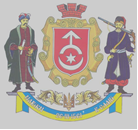 ВИКОНАВЧИЙ КОМІТЕТ СТАРОКОСТЯНТИНІВСЬКОЇ МІСЬКОЇ РАДИВИКОНАВЧИЙ КОМІТЕТ СТАРОКОСТЯНТИНІВСЬКОЇ МІСЬКОЇ РАДИВИКОНАВЧИЙ КОМІТЕТ СТАРОКОСТЯНТИНІВСЬКОЇ МІСЬКОЇ РАДИВИКОНАВЧИЙ КОМІТЕТ СТАРОКОСТЯНТИНІВСЬКОЇ МІСЬКОЇ РАДИВИКОНАВЧИЙ КОМІТЕТ СТАРОКОСТЯНТИНІВСЬКОЇ МІСЬКОЇ РАДИВИКОНАВЧИЙ КОМІТЕТ СТАРОКОСТЯНТИНІВСЬКОЇ МІСЬКОЇ РАДИТехнологічна картка адміністративної послуги         « Про припинення функціонування  прийомної сім’ї»Технологічна картка адміністративної послуги         « Про припинення функціонування  прийомної сім’ї»Технологічна картка адміністративної послуги         « Про припинення функціонування  прийомної сім’ї»Технологічна картка адміністративної послуги         « Про припинення функціонування  прийомної сім’ї»Технологічна картка адміністративної послуги         « Про припинення функціонування  прийомної сім’ї»Технологічна картка адміністративної послуги         « Про припинення функціонування  прийомної сім’ї»Розробник:Розробник:Розробник:Розробник:Затверджую:Затверджую:Затверджую:Затверджую:Начальник служби у справах дітейвиконавчого комітету Старокостянтинівської                    міської радим.п.__________________   Сергій ЧЕРНОВСЬКИЙНачальник служби у справах дітейвиконавчого комітету Старокостянтинівської                    міської радим.п.__________________   Сергій ЧЕРНОВСЬКИЙНачальник служби у справах дітейвиконавчого комітету Старокостянтинівської                    міської радим.п.__________________   Сергій ЧЕРНОВСЬКИЙНачальник служби у справах дітейвиконавчого комітету Старокостянтинівської                    міської радим.п.__________________   Сергій ЧЕРНОВСЬКИЙМіський голова    М.П.____________________  Микола МЕЛЬНИЧУКМіський голова    М.П.____________________  Микола МЕЛЬНИЧУКМіський голова    М.П.____________________  Микола МЕЛЬНИЧУКМіський голова    М.П.____________________  Микола МЕЛЬНИЧУК Розроблено:  24 січня 2024 року Розроблено:  24 січня 2024 року Розроблено:  24 січня 2024 року Розроблено:  24 січня 2024 року №п/пЕтапи опрацювання звернення про надання адміністративної послугиЕтапи опрацювання звернення про надання адміністративної послугиВідповідальна посадова особа Відповідальна посадова особа Дія *(В, У, П, З)Структурні підрозділи,відповідальні  за етапи (дію, рішення)Строки виконання етапів(дії, рішення)1Прийом і перевірка повноти пакету документів, реєстрація заяви, повідомлення замовника про орієнтовний термін виконанняПрийом і перевірка повноти пакету документів, реєстрація заяви, повідомлення замовника про орієнтовний термін виконанняПосадова особа центру надання адміністративних послуг виконавчого комітету міської радиПосадова особа центру надання адміністративних послуг виконавчого комітету міської радиВЦентр надання адміністративних послуг виконавчого комітету міської радиПротягом 1 дня2Передача документів до служби у справах дітей виконавчого комітету міської радиПередача документів до служби у справах дітей виконавчого комітету міської радиПосадова особа центру надання адміністративних послуг виконавчого комітету міської радиПосадова особа центру надання адміністративних послуг виконавчого комітету міської радиВЦентр надання адміністративних послуг виконавчого комітету міської радиПротягом 1 дня3розгляд питання на засіданні комісії з питань захисту прав дитинирозгляд питання на засіданні комісії з питань захисту прав дитиниСлужба у справах дітей виконавчого комітету міської радиСлужба у справах дітей виконавчого комітету міської радиВСлужба у справах дітей виконавчого комітету міської ради4рішення виконавчого комітету   про припинення функціонування ПСрішення виконавчого комітету   про припинення функціонування ПССлужба у справах дітей виконавчого комітету міської радиСлужба у справах дітей виконавчого комітету міської радиВСлужба у справах дітей виконавчого комітету міської ради5Передача рішення виконавчого комітету до центру надання адміністративних послуг виконавчого комітету міської радиПередача рішення виконавчого комітету до центру надання адміністративних послуг виконавчого комітету міської радиПосадова особа  служби у справах дітей виконавчого комітету міської ради Посадова особа  служби у справах дітей виконавчого комітету міської ради ВСлужба у справах дітей виконавчого комітету міської радиПротягом 1 дня6Повідомлення заявника про результати розгляду його звернення та надання інформації про спосіб отримання відповідіПовідомлення заявника про результати розгляду його звернення та надання інформації про спосіб отримання відповідіПосадова особа центру надання адміністративних послуг виконавчого комітету міської радиПосадова особа центру надання адміністративних послуг виконавчого комітету міської радиВЦентр надання адміністративних послуг виконавчого комітету міської радиПротягом 1 дняЗагальна кількість днів надання послуги -Загальна кількість днів надання послуги -Загальна кількість днів надання послуги -Загальна кількість днів надання послуги -Загальна кількість днів надання послуги -Загальна кількість днів надання послуги -Загальна кількість днів надання послуги -30Загальна кількість днів (передбачена законодавством) -Загальна кількість днів (передбачена законодавством) -Загальна кількість днів (передбачена законодавством) -Загальна кількість днів (передбачена законодавством) -Загальна кількість днів (передбачена законодавством) -Загальна кількість днів (передбачена законодавством) -Загальна кількість днів (передбачена законодавством) -30